FATURALI DİJİTAL MESAJLAŞMA SERVİSLERİ TAAHHÜTNAMESİTURKCELL İLETİŞİM HİZMETLERİ A.Ş. (“TURKCELL”)’ye;TURKCELL’in sunduğu ve işbu Taahhütname’nin 2. maddesindeki Servis Tablosu’nda sayılan Servislerden oluşan Faturalı Dijital Mesajlaşma Servisleri (“Servis/ler”) kapsamında aşağıda sayılan Servis(ler)den yararlanmak istememiz sebebiyle, işbu Taahhütname kapsamındaki ilgili yükümlülükleri tam, doğru ve zamanında yerine getireceğimizi kabul, beyan ve taahhüt ederiz.TANIMLARYukarıda yer verilen ifadeler çoğul anlamlarını da karşılamaktadır.SERVİS TABLOSUAşağıda tanımlanmış olan Servis/Servisleri kullanmamız halinde, her halükarda “Tüm Servisler için Ortak Yükümlülükler” başlıklı maddeye ve ilgili her bir servisi kullanmamız halinde “Sesli Mesaj Servisi için İlave Yükümlülükler” ve/veya “Turkcell Anında Cevap Servisi İçin İlave Yükümlülükler” ve/veya Hızlı SMS (OTP SMS) Servisi İçin İlave Yükümlülükler” ve/veya “Lokasyona SMS İçin İlave Yükümlülükler” başlıklı maddelere uyacağımızı, işbu Taahhütname'yi imzalamakla birlikte Toplu SMS Servisi’nin kullanımımıza açılacağını, ancak aşağıdaki tabloda yer alan diğer servislerden herhangi birini kullanmak için TURKCELL’e EK-1’de yer alan Formu doldurmak ve imzalamak suretiyle talepte bulunacağımızı ve söz konusu Servisler’i TURKCELL tarafından tanımlama yapılması akabinde kullanabileceğimizi, söz konusu Form’un işbu Taahhütname’nin eki niteliğinde olacağını kabul ve taahhüt ederiz.YÜKÜMLÜLÜKLERTüm Servisler İçin Ortak Yükümlülüklerİşbu Taahhütname kapsamındaki Faturalı Dijital Mesajlaşma Servisleri’nin kapsam, şart ve istisnalarının neler olduğunu bildiğimizi, bunlara ilişkin “www.turkcell.com.tr” adresli web sitesinde (“Web Sitesi”) yer alan düzenlemeler ile bağlı olduğumuzu, TURKCELL tarafından söz konusu düzenlemelerin değiştirilebileceğini bildiğimizi, bu sebeple Web Sitesi’nde yer alan düzenlemeleri takip edeceğimizi,İşbu Taahhütname konusu Servisler’in (Sesli Mesaj Servisi hariç) SMS İçeriklerini işbu Taahhütnamenin EK-1’inde yer alan Aktivasyon ve Alfanumerik Başlık Talep Formu ile beyan edilen/edilecek Alfanumerik Başlık(lar) üzerinden ve Taahhütname’de belirlenen koşullarda gönderebileceğimizi,İşbu Taahhütname kapsamında göndereceğimiz tüm Toplu Mesaj içeriklerinin tarafımızca hazırlanacağını, söz konusu içeriklerin hukuka, genel ahlaka ve toplumsal değerlere/düzene aykırı ve politik mahiyette olmayacağını, mesaj içeriklerinin özel ya da kamu kurumunu hedef almayacağını, üçüncü kişilerin/kurumların haklarını ihlal etmeyeceğini, yanlış ve/veya eksik herhangi bir bilgi içermeyeceğini, işbu Taahhütname’ye ve ETK Mevzuatı başta olmak üzere ilgili tüm mevzuata uygun olacağını ve mevzuata aykırı gönderim yapılmayacağını ve bu maddede belirtilen hususlardan herhangi birinin varlığının anlaşılması halinde bu kapsamdaki Toplu Mesajlar’ın gönderimini engelleyeceğimizi ve her halükarda Toplu Mesajların içerikleri ile ilgili tüm sorumluluğunun Şirketimize ait olduğunu,İşbu Taahhütname kapsamındaki Servisler üzerinden Toplu Mesaj gönderimleri yapabilmek için yazılım temin etmekle yükümlü olduğumuzu, TURKCELL’in gerek yazılımın temini gerekse yazılımlar ile ilgili herhangi bir sorumluluğu bulunmadığını, söz konusu yazılıma sahip olunmaması sebebiyle Servisler’den yararlanılmamasının işbu Taahhütname kapsamındaki yükümlülüklerimizi hiçbir şekilde ortadan kaldırmadığını,İşbu Taahhütname kapsamında Servisler’i kullanarak Müşteriler’imize Ticari İletişim Mesajı ve/veya Bilgilendirme Mesajı gönderebileceğimizi, Şirketimizce yapılacak ve tüm sorumluluğu tarafımıza ait olan değerlendirmede tanıtım, pazarlama, kutlama ve temenni gibi içeriklerle tanınırlığını veya itibarı artırma ve sair ticari amaçlar içerdiği düşünülen tüm mesajlar için ilgili ekrandaki “Ticari İletişim Mesajı” seçeneğini işaretleyeceğimizi, Yönetmelik’in 6. maddesi kapsamındaki mesajlarımız için “Bilgilendirme Mesajı” seçeneğini işaretleyeceğimizi, gerek Ticari İletişim Mesajı gereksede Bilgilendirme Mesajları’nın Yönetmelik’in 8. maddesinde belirtilen şartlar dahil ancak bunlarla sınırlı olmamak üzere ilgili mevzuata uygunluğunu sağlayacağımızı, TURKCELL’in Ticari İletişim Mesajı ve Bilgilendirme Mesajları’nın ilgili şartlara ve mevzuata uygunluğunu kontrol yükümlülüğü olmadığını bildiğimizi, ilgili mevzuata aykırılık sebebiyle TURKCELL’in müşteri şikayeti, idari para cezası dahil ancak bunlarla sınırlı olmamak üzere karşılaşabileceği her türlü zararı TURKCELL’in ilk talebiyle birlikte derhal, nakden ve defaten tazmin edeceğimizi, Müşteriler’e karşı tek muhatabın Şirketimiz olduğunu bildiğimizi,Tanıtım, pazarlama, kutlama ve temenni gibi içeriklerle tanınırlığını veya itibarı artırma ve sair ticari amaçlar içeren gönderilerimizi, “Bilgilendirme Mesajı” seçeneğini seçerek göndermemiz ve/veya İYS’nin teknik sebeplerle çalışmaması sebebiyle Toplu Mesaj gönderimlerinin gecikmesi ve Şirketimizin yazılı beyanı ile İYS kontrol edilmeden gönderim yapılması durumunda tüm sorumluluğun Şirketimize ait olacağını, bu kapsamda TURKCELL’in müşteri şikayeti, idari para cezası dahil ancak bunlarla sınırlı olmamak üzere karşılaşabileceği her türlü zararı TURKCELL’in ilk talebiyle birlikte derhal, nakden ve defaten tazmin edeceğimizi,Ticari İletişim ve Bilgilendirme Mesajları’mız kapsamında, işbu Taahhütname’deki yükümlülülüklerimize ek olarak ETK Mevzuatı’na da uygun hareket edeceğimizi, ilgili ETK Mevzuatı’na uygunluk amacıyla aşağıdaki hususlara uyacağımızı, bu konudaki tüm sorumluluğun tarafımıza ait olduğunu, bu konuda TURKCELL’e gelebilecek tüm şikayet, talep ve idari para cezalarının derhal, nakden ve defaten tarafımızca karşılanacağını;tüm Ticari İletişim Mesajı iletilerimiz için İYS’ye kayıt olacağımızı ve Ticari İletişim Mesajı alım onayı veren tüm Müşteri verilerini İYS’ye yükleyeceğimizi, TURKCELL’in İYS’ye kayıtlı olmamamız durumunda Ticari İletişim Mesajı ileti gönderimini başlatmayacağını bildiğimizi,TURKCELL’in sadece aracı hizmet sağlayıcı olarak hareket ettiğini, Tarafımıza Ticari İletişim ve Bilgilendirme Mesajları gönderimi için teknik imkân sağladığını ve Tarafımızca sağlanan içerikleri kontrol etmek, bu içerik ve içeriğe konu mal veya hizmetle ilgili hukuka aykırı bir faaliyetin ya da durumun söz konusu olup olmadığını araştırmakla yükümlü olmadığını bildiğimizi,tüm Ticari İletişim Mesajı iletilerimiz için TURKCELL’in de İYS sisteminden Müşteriler’in onayının olup olmadığını kontrol edeceğini ve bu kapsamda onayı olmayan Müşteriler’e gönderim yapmayacağını bildiğimizi ve bu duruma hiçbir şekilde itirazda bulunmayacağımızı, TURKCELL’den gönderim talep etmeyeceğimizi,İYS üzerinde onayı bulunmayan ve/veya vermiş olduğu onayı iptal eden Müşteriler’e Ticari İletişim Mesajı göndermeyeceğimizi, TURKCELL’den gönderim talep etmeyeceğimizi, aksi şekilde hareket etmemiz halinde tüm sorumluluğun Şirketimize ait olduğunu bildiğimizi, Bilgilendirme Mesajı seçeneğini seçerek yaptığımız gönderimlerde ilgili İYS kontrollerinin yapılıp yapılmayacağına tarafımızca karar verileceğini, bu mesaj türünü seçmemiz ile TURKCELL’in, ETK mevzuatı kapsamında düzenlenen bu konudaki beyanımızı almış olduğunu, bu konuda yanlış beyanda bulunmamız durumunda tüm sorumluluğun Şirketimize ait olduğunu, Müşteri’nin izni olmaması halinde gönderim yapılması, İYS'ye tabi olması gereken mesajları İYS kontrolü olmadan göndermemiz vb.sonucu herhangi bir şikayet, ceza vb. için tek muhatap olacağımızı, bu kapsamda TURKCELL’e gelebilecek cezaların tarafımıza rücu edileceğini ve TURKCELL’in uğrayabileceği her türlü zararı TURKCELL’in talebiyle birlikte derhal, nakden ve defaten tazmin edeceğimizi,Müşteri’nin ticari elektronik iletiyi almayı reddettiğine ilişkin talebinin tarafımıza ulaşmasını müteakip 3 (üç) iş günü içinde Müşteri’ye ticari elektronik ileti gönderimini durduracağımızı, iletilen ret bildirimlerini 3 (üç) iş günü içinde İYS’ye bildireceğimizi, İYS’de oluşabilecek herhangi bir sistemsel sorundan dolayı TURKCELL’i her ne nam altında olursa olsun hatalı, eksik, geç ve sair gönderimlerinden ve/veya hiç ileti gönderilememesinden dolayı sorumlu tutmayacağımızı,İşbu Taahhütname konusu Servisler kapsamındaki Toplu Mesaj gönderimlerinde, mesajı alacak Müşteri’nin cep telefonunun “mesajı gönderen” kısmında EK-1’de yer alan Aktivasyon ve Alfanumerik Başlık Talep Formu kapsamında belirlenecek Alfanumerik Başlık(lar)ın yer alacağı, işbu Taahhütname kapsamında kullanmak istediğimiz Alfanumerik Başlık taleplerimizi, işbu Taahhütname imza tarihinde EK-1’de yer alan Aktivasyon ve Alfanumerik Başlık Talep Formu ile TURKCELL’e bildireceğimizi, bu kapsamda işbu Taahhütname’nn 3.1.10 maddesinde yer verilen belgeleri eksiksiz olarak temin edeceğimizi, aksi halde bu sebeple veya TURKCELL’in herhangi bir gerekçe göstermeksizin Şirketimiz tarafından talep edilen Alfanumerik Başlık/Başlıkların tamamının ve/veya bir kısmının tanımlanmasını reddetme ve/veya değiştirerek tanımlama hakkı olduğunu; bu hususta herhangi bir itirazda bulunmayacağımızı; işbu madde kapsamında belirlenen her bir alfanumerik başlığın, TURKCELL tarafından, “Aktivasyon ve Alfanumerik Başlık Talep Formu”nda belirtilen servis numarasına ve bu servis numarasının da TURKCELL sistemlerinde eşleştirilen bir numaraya tanımlanacağını; söz konusu servis numarası ile eşleştirilen numaraya/numaralara ilişkin herhangi bir itirazımızın olmayacağını, TURKCELL’in Aktivasyon ve Alfanumerik Başlık Talep Formu’nda belirtilen her bir servis numarasını tek taraflı değiştirme hakkının saklı olduğunu, bu durumda Şirketimize e-posta yoluyla bilgilendirme yapacağını ve bu kapsamda Şirketimize gönderilen kullanıcı adı ve şifrenin de yenilenerek TURKCELL veya TURKCELL tarafından yetkilendirilen üçüncü kişiler tarafından Şirketimize gönderileceğini, Taahhütname süresince yeni Alfanumerik Başlık taleplerimizi de aynı şart, usul ve kapsamda TURKCELL’e yazılı olarak bildireceğimizi, işbu Taahhütnamenin 3.1.10 maddesi koşullarında tanımlaması yapılan Alfanumerik Başlık(lar)ı tanımlamasının yapıldığı tarihten itibaren 12 (oniki) ay süresince hiç kullanmamamız durumunda, TURKCELL’in, söz konusu Alfanumerik Başlık(lar)ın tanımlamalarını silme hakkı olduğunu,İşbu Taahhütname kapsamında gönderilecek olan Toplu Mesajlar’ın sabah 09:00 ve akşam 21:00 arasında gönderilebileceğini, Sesli Mesaj Servisi ile günde, TURKCELL’in sistem yoğunluğuna göre belirleyeceği adette hatta gönderim yapabileceğimizi bildiğimizi, TURKCELL’in işbu maddede belirtilen saat aralığını değiştirme hakkı olduğunu,i. EK-1’de yer alan Aktivasyon ve Alfanumerik Başlık Talep Formu ile talep ettiğimiz/edeceğimiz Alfanumerik Başlık(lar)ın 3 (üç) karakterden daha kısa, 11 (onbir) karakterden daha uzun olmayacağını, Türkçe karakter içermeyeceğini, tanımlamaların yapılabilmesi için işbu Taahhütname’nin 3.1.10.ii maddesinde belirtilen belgeyi/belgelerive/veya 3.1.10.ii maddesinde belirtilmeyen ancak Alfanumerik Başlık(lar)ın Şirketimizle ilişkisini gösteren gerekli görülebilecek, ispatlayıcı her türlü yazılı belge/belgeyi TURKCELL’e ibraz edeceğimizi, isim, soyad, Şirketimizle doğrudan ilişkisi olmayan jenerik sayılabilecek isimlerin Alfanumerik Başlık olarak tanımlanmayacağını,Alfanumerik Başlık Talep Formu’nda talep ettiğimiz Alfanumerik Başlık(lar) için aşağıda belirtilen ilgili belgeyi/belgeleri TURKCELL’e zamanında ve eksiksiz ibraz etmekle yükümlü olduğumuzu,Alfanumerik Başlık(lar)ın Gönderici ad-soyadı olması halinde kimlik belgesini, unvanı olması halinde kimlik belgesi ile birlikte unvanı ispatlayıcı belgeyi ve TURKCELL tarafından doğrulanmak kaydı ile E-Devlet kapısında ürettiği yerleşim yeri belgesini,Alfanumerik Başlık(lar)ın Firma ünvanı olması halinde, Türkiye Cumhuriyeti kanunlarına göre kurulmuş Şirketimiz tarafından imzalı ve kaşeli Ticaret Sicil Gazetesi örneği veya Ticaret Sicil Kaydı veya unvanı ispatlayıcı diğer resmi belgeleri,Alfanumerik Başlık(lar)ın Kamu kurum ve kuruluş unvanı olması halinde, ilgili Kamu kurum ve kuruluşundan alınmış resmi belgeyi,Alfanumerik Başlık(lar)ın Sivil toplum kuruluşu unvanı olması halinde, ilgili sivil toplum kuruluşundan alınmış belgeyi,Alfanumerik Başlık(lar)ın Marka adı içermesi halinde, marka sahipliğini ispatlayıcı belgeyi,Alfanumerik Başlık(lar)ın, Bayiliği veya temsilciliği yapılan bir firma veya kuruluş adını içermesi halinde, ilgili firma veya kuruluş izninin alındığını ispatlayıcı belgeyi.Alfanumerik Başlık(lar)ın işbu fıkrada yer almayan şekillerde kullanımı halinde, gerekli görülebilecek ispatlayıcı belgeleriGerek Müşteri onayının alındığına dair gerekli belgeleri ibraz edilmemiş olması gerekse başkaca bir nedenle Müşteriler’den TURKCELL’e, kendilerine Toplu Mesaj gönderilmemesi hususunda bir talep gelmesi halinde TURKCELL’in Şirketimize herhangi bir bildirim yapmaksızın, söz konusu Müşteriler’e Toplu Mesaj gönderimini derhal engelleme hakkına sahip olduğunu, TURKCELL’den ya da Müşteriler’den doğrudan Şirketimize iletilen anılan talepler kapsamında bu Müşteriler’e Toplu Mesaj gönderimini derhal engelleyeceğimizi,TURKCELL’in kendi kontrolü altında olmayan durumlarda Servis/ler’i geçici veya sürekli olarak ve/veya donanım ve teçhizatının bakım ve onarımı için gerektiği takdirde, Servisler’i geçici olarak durdurma hakkına sahip olduğunu, Servisler’in bu şekilde kesintiye uğraması halinde herhangi bir tazminat talebimizin olmayacağını,İşbu Taahhütname kapsamında TURKCELL’den alacağımız Servisler’i, hiçbir suretle gelir elde etmek amacıyla üçüncü kişilere sunmayacağımızı,İşbu Taahhütname konusu Servisler kapsamında ancak ilgili kurumlardan gerekli tüm izinlerin alınması ve mevzuata uygun olması koşuluyla yarışma, çekiliş ve resmi kuruluşlardan izin gerektiren uygulamalar gerçekleştirebileceğimizi,Toplu Mesaj gönderimi yapılan Müşteriler’in mobil telefon hattının açık olmaması, Müşteriler’in telefon ayarlarının Toplu Mesaj almaya uygun olmaması, havasal ve karasal transmisyon şebekesinde yaşanabilecek sorunlardan kaynaklanan nedenlerden dolayı Toplu Mesajlar’ın Müşteriler’e ulaştırılamaması veya geç ulaşması halinde TURKCELL’denherhangi bir tazminat talebimizin olmayacağını, bununla birlikte TURKCELL’in, Şirketimizden temin edilen mobil telefon numaralarının/ T.C. Kimlik Numaralarının/vergi numaralarının tümüne işbu Taahhütname kapsamında SMS gönderimi yapacağına ilişkin herhangi bir taahhüdünün bulunmadığını ve T.C. Kimlik Numarasına SMS Servisine özel olarak ilgili TC Kimlik numarası sahibi adına kayıtlı bir TURKCELL hat bulunmaması veya söz konusu kişiye ait birden fazla TURKCELL hat bulunması hallerinde ve Vergi No’ya SMS Servisine özel olarak ilgili vergi numarası sahibi adına kayıtlı bir mobil hat bulunmaması veya ilgili vergi numarası sahibinin TURKCELL sistemlerinde yetki tanımlarının yapılmamış olması durumunda veya Lokasyona SMS Servisi’ne özel olarak, TURKCELL’e ilettiğimiz Müşteriler’in talep ettiğimiz zaman aralığında ve lokasyonda olmaması durumunda ve/veya SMS göndermek için belirlediğimiz bölge sınırının birden fazla baz istasyonunun kesişiminde kalması halinde, her halükarda sayılanlarla sınırlı olmaksızın TURKCELL’in söz konusu SMS gönderimlerini yapmama hakkının saklı olduğunu,T.C. Kimlik Numarasına SMS/ Vergi No’ya SMS Servisleri özelinde, SMS’lerin TURKCELL’e iletilen vergi numarası/TC Kimlik Numarası bazında Müşteriler’e ulaşıp ulaşmadığına ilişkin bilgiyi rapor halinde talep edebileceğimizi; bununla birlikte Lokasyona SMS Servis’ne ilişkin raporda SMS’lerin kaç adet Müşteri’ye ulaştığına ilişkin (Müşteri özelinde bir bilgilendirme olmaksızın) genel bir raporlama talep edebileceğimizi,İşbu Taahhütname konusu Servisler’in kullanılabilmesi için, internet bağlantısına sahip olmamız gerektiğini bildiğimizi, internet bağlantısının sağlanmasına yönelik TURKCELL’in herhangi bir yükümlülüğünün bulunmadığını ve internet bağlantısında ortaya çıkabilecek problemlerden TURKCELL’in sorumlu olmadığını; internet bağlantısından kaynaklı ortaya çıkabilecek herhangi bir problemin, Servisler’in Müşteriler’e ulaşmasını etkilemesi durumunda her türlü sorumluluğun Şirketimize ait olduğunu,İşbu Taahhütname’deki yükümlülüklerimiz ile sınırlı olmamak üzere, işbu Taahhütname kapsamında göndereceğimiz Toplu Mesaj ve Mesaj içerikleri ile ilgili olarak üçüncü kişi/kişilerden (sayılanlarla sınırlı olmamak üzere, resmi daireler, kamu kuruluşları, Reklam Kurulu, Reklam Özdenetim Kurulu ve sair gerçek ve/veya tüzel kişiler) herhangi bir şikayet, talep, iddia gelmesi ve/veya işbu Taahhütnamede belirtilen taahhütlerimizden bir ya da birden fazlasını kısmen ya da tamamen yerine getirmediğimizin/aykırı davrandığımızın TURKCELL tarafından tespiti durumunda, TURKCELL’in işbu Taahhütname konusu Servisler’den birini ya da birden fazlasını durdurma hakkının olduğunu ve bu durumda, TURKCELL’in Şirketimize karşı her ne ad altında olursa olsun herhangi bir tazmin yükümlülüğü altına girmeyeceğini, Servisler durdurulsun ya da durdurulmasın TURKCELL’in uğrayacağı tüm zarar ve ziyanı tazmin edeceğimizi,TURKCELL’in, işbu Taahhütname konusu hizmet kapsamında kullanılan Turkcell Aboneleri’nin cep telefonu numaralarını ve/veya kişisel bilgilerini hiçbir şekilde Şirketimiz ile paylaşmayacağını, bu hususta TURKCELL’den bir talep hakkımız olmadığını,Müşteriler’i, İşbu Taahhütname konusu Servisler kapsamında kendilerine gelen her bir mesaj/ileti alımını bundan sonrası için reddetme hakları olduğu ve bunun için ne yapmaları gerektiği konusunda eksiksiz, doğru ve ücretsiz olarak bilgilendireceğimizi,İşbu Taahhütname konusu Servislere ilişkin Şirketimize ait güncel borç bilgilerinin, TURKCELL tarafından Şirketimizin yetkilendirmiş olduğu İŞ ORTAĞIUNVANI GİRİLMELİDİR ile aksi Şirketimizce yazılı olarak bildirilene kadar paylaşılmasına onay verdiğimizi, bu konuda herhangi bir itirazımızın olmayacağını,İşbu Taahhütname imza tarihi itibariyle Servisler’in faturalandığı hatlarımız için aşağıda (a) bendinde yer alan kutucuğu işaretleyerek aksini bildirinceye kadar e-fatura aboneliği tanımlatabileceğimizi; söz konusu tercihimiz doğrultusunda her bir hatta ilişkin faturalarımızın, işbu Taahhütname’nin imza tarihinden sonraki ilk fatura kesim tarihinden itibaren .....................…@…................ e-posta adresine gönderilmeye başlanacağını, bu hatlar için posta ile ulaşacak şekilde fatura gönderilmeyeceğini, beyan etmiş olduğumuz e- posta adresinin işbu maddede belirtmiş olduğumuz e-posta adresi ile değişmiş olacağını, e- fatura aboneliğini dilediğimiz hatlar için dilediğimiz zaman iptal edebileceğimizi ve aşağıdaki tabloda herhangi bir kutucuğun işaretlenmemesi durumunda ise (b) bendinde yer alan alternatifin seçilmiş varsayılacağını bildiğimizi,SMS içerikli Servisler’de standart SMS uzunluğunun 160 (yüzaltmış) karakter olduğunu; 160 (yüzaltmış) karakterden fazla ve/veya Türkçe karakterli gönderim yapmak istediğimizde ve/veya farklı bir format belirtmediğimiz durumda; standart olarak NLSS (National Language Shift Table) standartları ile gönderim yapılacağını, SMS uzunluklarının hesaplanmasının Ek-2’deki tabloda belirtilen şekilde yapılacağını bildiğimizi,İşbu Taahhütname kapsamında Şirketimize yüklenen yükümlülükleri yerine getirmek için gerekli tüm hak ve yetkileri haiz olduğumuzu, işbu Taahhütname’nin kendisinin, önceden hak sahipleri ve/veya üçüncü kişilerle akdedilmiş sözleşmelere, mahkeme yahut idari ve icra organlarının kararlarına aykırı bulunmadığını ve bunları ihlal etmediğini; işbu Taahhütname’nin ifası dolayısıyla herhangi bir hak sahibi ve/veya üçüncü kişinin haklarını ihlal etmediğini; ayrıca, üçüncü kişilerle imzalamış olduğumuz sözleşmelerin ve/veya mevcut hukuki/ticari ilişkilerin işbu Taahhütname'nin ifasını etkiler nitelikte olmadığını, işbu Taahhütname'de Şirketimize yüklenen edimlerin ifasına engel teşkil etmediğini,İlgili mevzuat kapsamında TURKCELL, Taahhütname ve/veya buna bağlı kurulan ticari ilişki ile ilgili bir açıklama yapmamızın zorunlu olması halinde TURKCELL’in önceden yazılı iznini almak zorunda olduğumuzu,TURKCELL'i hiçbir şekilde referans olarak gösteremeyeceğimizi, TURKCELL’e ait ticari unvan, marka ve logoları hiçbir şekilde ve hiçbir amaçla kullanamayacağımızı, değiştiremeyeceğimizi, başkalarına kullandıramayacağımızı,Hızlı (OTP) SMS Servisi İçin İlave Yükümlülüklerİşbu Taahhütname kapsamında aldığımız Hızlı (OTP) SMS Servis hizmeti üzerinden hizmet sağlamaya yönelik olmayan SMS’ler göndermeyeceğimizi, aksi takdirde TURKCELL’in derhal sServis’i durdurma ve/veya işbu Taahhütnameyi haklı nedenle derhal feshetme hakkı olduğunu,Bir gün içerisinde 500.000 (beşyüzbin) Hızlı SMS’ten daha fazla Hızlı SMS göndereceğimiz zaman, gönderim yapacağımız günü ve gönderilecek Hızlı SMS adedini TURKCELL’e en az 2 (iki) iş günü önceden yazılı olarak bildireceğimizi, aksi durumlarda Hızlı SMS’lerin gönderimleri sırasında yaşanabilecek gecikmelerden ve/veya Hızlı SMS’lerin ulaşmaması halinde TURKCELL’in herhangi bir sorumluluğu bulunmayacağını,Müşteriler’i mağdur etmeyecek şekilde işbu Taahhütname’de tanımlı Hızlı (OTP) SMS servisi üzerinden sunulacak olan Servis(ler)’i durdurmak ve/veya geçici bir süre ile kaldırmak istememiz durumunda, bu durumu Müşterilere sözlü ve/veya yazılı ve TURKCELL’e önceden yazılı olarak bildirmekle yükümlü olduğumuzu,Gerek teknik nedenlerle gerekse de başka nedenlerle Hızlı SMS Servisi’nin kullanımı esnasında Şirketimizin teknik birimleri ya da teknik altyapısından kaynaklanan sorunlar nedeni ile Şirketimiz sistemlerinin geçici sürelerle kapatılması/kullanılamaması nedeni ile yaşanacak kesintileri ve bu kesintilerin süresini TURKCELL’e kesintiden önce yazılı olarak bildirmekle yükümlü olduğumuzu,Hızlı SMS gönderimi yapılan Müşteriler’in hattının açık olmaması, Müşteriler’in telefon ayarlarının Hızlı SMS almaya uygun olmaması, havasal ve karasal transmisyon şebekesinde yaşanabilecek sorunlardan kaynaklanan veya benzer nedenlerden dolayı, Hızlı SMS’lerin Müşteriler’e ulaştırılamaması veya geç ulaşmasının Şirketimize TURKCELL’den herhangi bir tazminat isteme hakkı vermeyeceğini,Sesli Mesaj Servisi İçin İlave YükümlülüklerSesli Mesaj Servisi ile boyutu en fazla 2 (iki) MB (Megabyte), süresi de 60 (altmış) saniye olan mesaj gönderebileceğimizi, TURKCELL’in mesaj boyutu üst limitini dilediği zaman tek taraflı olarak Şirketimize bilgi vermek suretiyle değiştirebileceğini,Sesli Mesaj Servisi ile gönderilecek ses dosyasının formatının U/A-Law 8000 Hz 64Kbs, mono.wav olması gerektiğini,İşbu Taahhütname kapsamında gönderilecek olan Sesli Mesaj içeriklerinin, gönderim yaptığımız Müşteriler tarafından dinlenme süresinden bağımsız olarak Müşteriler tarafından arama yanıtlandığı andan itibaren ücretlendirileceğini,İşbu Taahhütname kapsamında gönderilecek olan Sesli Mesaj içeriklerinin TURKCELL onayına düşeceğini ve ancak içeriklerin TURKCELL tarafından onaylandıktan sonra gönderileceğini,Turkcell Anında Cevap Servisi İçin İlave YükümlülüklerTurkcell Anında Cevap Servisi iletilerinin Müşteriler’in telefonunda kaydedilemeyeceğini, saklanamayacağını ve başkasına iletilemeyeceğini (forwardlanamayacağını) ve bu konuda Müşteriler’i bilgilendireceğimizi,Bir gün içerisinde 500.000 (beşyüzbin) Turkcell Anında Cevap Servis iletisinden daha fazla ileti göndermek istediğimiz takdirde, gönderim yapacağımız günü ve gönderilecek ileti adedini TURKCELL’e en az 2 (iki) iş günü önceden yazılı olarak bildireceğimizi, aksi durumlarda iletilerin gönderimleri sırasında yaşanabilecek gecikmelerden dolayı ve/veya iletilerin ulaşmaması halinde TURKCELL’in herhangi bir sorumluluğu bulunmayacağını,Turkcell Anında Cevap Servis iletilerine yapacakları SMS dönüşleri için Müşteriler’e herhangi bir ücret yansıtılmayacağını,Turkcell Anında Cevap Servisi kapsamında Müşteriler’in göndereceği iletiler sonrasında başlatacakları otomatik aramalara herhangi bir ücret ödeyecek olmaları durumunda, Müşteriler’i söz konusu otomatik arama öncesinde ücretler konusunda açıkça, tam ve doğru olarak bilgilendirilmekle yükümlü olduğumuzu, aksi takdirde, TURKCELL’in Turkcell Anında Cevap Servisi’ni durdurma hakkının saklı olduğunu, bu durumda, TURKCELL’in Şirketimize karşı her ne ad altında olursa olsun herhangi bir tazmin yükümlülüğü altına girmeyeceği gibi, Turkcell Anında Cevap Servisi durdurulsun ya da durdurulmasın TURKCELL’in uğrayacağı tüm zarar ve ziyanı tazmin edeceğimizi,Turkcell Anında Cevap Servisi kapsamında Müşteriler’e gönderilen iletiler ve/veya Turkcell Anında Cevap Servisi’nin kullanımı ile ilgili Müşteriler’in doğrudan iletecekleri veya TURKCELL tarafından Şirketimize iletilecek her türlü şikayetin çözümlenmesinden sorumlu olduğumuzu,Turkcell Anında Cevap Servisi kapsamında ileti gönderimi yapabilmemiz için TURKCELL’in Şirketimize bir arayüz yazılımını (webservis yazılımı) sağlayacağını, söz konusu arayüz yazılımına bağlanacağımız IP adreslerini TURKCELL’e yazılı olarak bildireceğimizi ve bu IP adreslerinin değişmesi durumunda en geç 5 (beş) gün içinde TURKCELL’e yazılı olarak bilgi vereceğimizi, işbu madde kapsamındaki yükümlülüklerimize aykırı davranmamız durumunda arayüz yazılımına erişiminizin kesileceğini bildiğimizi ve bu konuda TURKCELL’den herhangi bir tazminat talebinde bulunmayacağımızı, TURKCELL’in 15 (onbeş) gün öncesinden bildirmek suretiyle arayüz yazılımını değiştirme hakkına sahip olduğunu,Lokasyona SMS İçin İlave YükümlülüklerLokasyona SMS Servisi kapsamında belirleyeceğimiz zaman aralığında ve lokasyondaki Müşteriler’e SMS gönderimlerinin gerçekleştirileceğini, söz konusu gönderimler için Müşteriler’in hem TURKCELL’e hem de şirketimize Kişisel Verilerin Korunması Kanunu ve ilgili mevzuata uygun olarak veri işleme izni vermiş olması şartı aranacağını bildiğimizi, SMS gönderimi akabinde TURKCELL’in Şirketimize, talebimize uygun olarak gönderilen Lokasyona SMS’in ulaştırıldığı kişi adedini içeren anonim bir rapor ileteceğini, söz konusu raporun hat numarası ile eşleştirilebilir bilgi içermeyeceğini,Profilli SMS Servisi İçin İlave YükümlülüklerProfilli SMS Servisi kapsamında SMS gönderimi yapmak istememiz durumunda en az 250 (ikiyüzelli) adet Müşteri numarasını liste olarak, TURKCELL’in sağladığı ara yüze girerek ara yüzde yer alan Sorgulama Kriterleri arasından en fazla 4 (dört) adet seçmemiz gerektiğini, SMS gönderim tarihini ve SMS içeriğini girmemiz gerektiğini ve TURKCELL’in ara yüze girmiş olduğumuz SMS içeriği ile ilgili herhangi bir sorumluluğu bulunmadığını bildiğimizi,Söz konusu SMS gönderimleri için Müşteriler’in hem TURKCELL’e hem de Şirketimize veri işleme ve paylaşma izni vermiş olması şartı aranacağını bildiğimizi, usulüne uygun olarak izin alınmamış herhangi bir Müşteri bilgisini TURKCELL ile paylaşmayacağımızı; aksi takdirde her türlü idari para cezası ve sair yaptırımın tek muhatabı olacağımızı bildiğimizi,SMS gönderimi akabinde TURKCELL’in Şirketimize, talebimize uygun olarak gönderilen SMS’lerin ulaştırıldığı kişi adedini içeren bir rapor ileteceğini, söz konusu raporun Müşteri’ye ilişkin hiçbir kişisel veri ile eşleştirilebilir bilgi içermeyeceğini ve SMS gönderimi yapılan Müşteriler’e ilişkin hiçbir kişisel verinin belirli veya belirlenebilir olarak Şirketimize sunulmayacağını,RÜŞVET VE YOLSUZLUKLA MÜCADELEİşbu Taahhütname ile kurulan ticari ilişkileri devam ettiği süre boyunca; Şirketimiz veya doğrudan veya dolaylı hissedarlarımızın, çalışanlarımızın, yöneticilerimizin veya bu Taahhütname ile bağlantılı olarak kullandığımız danışmanlar, yükleniciler ve taşeronlar dahil ve fakat bunlarla sınırlı olmaksızın, tüm gerçek ve/veya tüzel kişilerin (“Ekosistem”) rüşvet ve yolsuzlukla ilgili yürürlükteki yerel mevzuat ve ABD’de yürürlükte olan Rüşvetin Önlenmesi ve Yabancı Ülkelerde Yolsuzluk Uygulamaları Kanunu (Foreign Corrupt Practices Act) dahil ve fakat bunlarla sınırlı olmaksızın yürürlükteki uluslararası mevzuata (“Mevzuat”) uygun davranacağını,Doğrudan veya Ekosistem’imiz aracılığı ile dolaylı olarak, herhangi bir Kamu Görevlisi’ne (İşbu madde hükümlerinde kullanılan Kamu Görevlisi ifadesi, Mevzuat hükümleri uyarınca daha geniş tanımlanmadıkça; a) Kamu kurum ve kuruluşlarında görev yapan memur, personel, üye, yönetici dahil ve fakat bunlarla sınırlı olmaksızın her türlü çalışanı, b) Kamu kurum ve kuruluşlarının temsilciliklerinde görev yapan memur, personel, üye, yönetici dahil ve fakat bunlarla sınırlı olmaksızın her türlü çalışanı, c) Kamu kurum ve/veya kuruluşu adına ve/veya temsilen resmi olarak hareket etme yetkisi bulunan herhangi bir kişiyi, d) Siyasi parti çalışanlarını ve/veya mensuplarını, e) Kamu kurum ve kuruluş ve/veya siyasi partilerde görev yapmak üzere atanacak adayları, f) Kamuya ve/veya devlete ait herhangi bir okul, hastane ve diğer kurum çalışanlarını ifade eder.) rüşvet veya hukuka aykırı ödemeler teklif ve/veya taahhüt etmeyeceğimizi, bu tür ödemeler yapmayacağımızı ve/veya teklif veya vaat edilen bu tür ödemeleri kabul etmeyeceğimizi,İşbu Taahhütname çerçevesinde yapılan alım-satım işlemleri, ödemeler, masraflar vb. belge ve kayıtların Şirketimize sunulması ile ilgili TURKCELL’in talepte bulunması halinde, TURKCELL’in bu kapsamdaki taleplerini karşılamak hususunda iyi niyetli ve iş birliği içerisinde davranacağımızı,İşbu Taahhütname kapsamında herhangi bir Kamu Görevlisi’ne istihdam olanağı sağlanması ve/veya sağlanacak olması halinde TURKCELL’e derhal yazılı bildirimde bulunacağımızı,Şirketimizin veya Ekosistemi’mizin Mevzuat’a aykırı davranıldığının tespiti halinde TURKCELL’in işbu Taahhütname’yi derhal fesih hakkını haiz olduğunu,ÖDEMELERİşbu Taahhütname konusu Servisler kapsamında gönderilen Toplu Mesajlar’ın Müşteriler’in hattına ulaşması halinde, söz konusu Toplu Mesajlar’ın, TURKCELL’e yazılı olarak seçimimizi beyan ettiğimiz/edeceğimiz Taahhütlü veya Taahhütsüz Dijital Mesajlaşma Servisleri Tarifesi kapsamında ve işbu madde koşullarında, aylık olarak, TopluMesaj birim katsayılarına uygun şekilde hesaplanarak TURKCELL tarafından Şirketimize Aktivasyon ve Alfanumerik Başlık Talep Formu’nda belirtilen servis numarası için TURKCELL sistemlerinde eşleştirilen numaraya faturalandırılacağını,İşbu Taahhütname kapsamında Turkcell Dijital Mesajlaşma Servisleri Taahhüdü (“Taahhüt Formu”) ile TURKCELL’e Web Sitesi’nde yer alan taahhüt sürelerinde taahhüt vermemiz halinde, ilgili Taahhüt Formu’nun imza tarihinde Web Sitesi’nde geçerli olan Taahhütlü Dijital Mesajlaşma Tarifesi’nden taahhüt süresince faydalanabileceğimizi, anılan Taahhüt Formu’nda belirtilen taahhüt süresinin sonunda Taahhüt Formu’nda belirtilen Toplu Mesaj gönderim taahhüdünü yerine getirmememiz veya Taahhüt Formu’nda belirtilen taahhüt süresinin sona erme tarihinden önce işbu Taahhütname’nin her ne sebeple olursa olsun sona ermesi durumunda, ilgili Turkcell Dijital Mesajlaşma Servisleri Taahhüdü’nde yer alan cayma bedelinin Şirketimize faturalandırılacağını,Taahhüt Formu kapsamındaki Toplu Mesaj gönderim taahhüdünü yerine getirmemiz ve Toplu Mesaj gönderim taahhüdünü yenilemek istememiz durumunda, işbu Taahhütname’nin yürürlükte olması koşuluyla, işbu Taahhütname süresince değişik tarihlerde birden fazla kez Taahhüt Formu ile yeni Toplu Mesaj gönderim taahhüdü verebileceğini, her bir taahhüt kapsamında göndereceğimiz Toplu Mesajlar için, ilgili anılan Taahhüt Formu imza tarihindeki Taahhütlü Dijital Mesajlaşma Tarifesi’nin geçerli olacağını,Mevcut taahhüdümüzü Taahhüt Formu süresince arttırmak istememiz durumunda ise, arttıracağımız kadar ek Toplu Mesaj gönderim taahhüdünü Taahhüt Formu ile verebileceğimizi, bunun Taahhüt Formu’ndaki mevcut taahhüt ve ek taahhüt toplamından oluşacağını, bu kapsamda göndereceğimiz Toplu Mesajlar için ek Toplu Mesaj gönderim taahhüdünü verdiğimiz Taahhüt Formu imza tarihindeki Taahhütlü Dijital Mesajlaşma Tarifesi’nin geçerli olacağını,Taahhüt Formu ile TURKCELL’e yazılı olarak verdiğimiz taahhüdün Taahhüt Formu süresi içerisinde aşılması durumunda ise Taahhüt Formu süresinin sonuna kadar geçerli olmak üzere, aşan kısma ilişkin ücretlendirmenin, yine anılan Taahhüt Formu’nun imza tarihinde geçerli olan ve Web Sitesi’nde belirlenen mevcut Taahhütlü Dijital Mesajlaşma Tarifesi üzerinden hesaplanarak Şirketimize aylık olarak faturalandırılacağını,İşbu Taahhütname kapsamında herhangi bir şekilde taahhüt vermemiş olmamız veya verdiğimiz taahhüdün sona ermiş olması halinde, Toplu Mesaj gönderimlerimizin güncel (her bir Toplu Mesaj içeriğinin gönderildiği tarihte geçerli olan) Web Sitesi’nde yer alan Taahhütsüz Dijital Mesajlaşma Tarifesi üzerinden aylık olarak, Web Sitesi’nde yine güncel olarak (her bir Toplu Mesajın gönderildiği tarih) belirlenen Toplu Mesaj birim katsayılarına uygun şekilde hesaplanarak faturalandırılacağını,TURKCELL’in işbu Taahhütname konusu Servislerin bedellerinde aşağıda sayılı hallerde değişiklik yapma ve yaptığı değişiklikleri, Şirketimize göndereceği faturalara, makul bir süre önceden Web Sitesi’nden bilgi vermek koşuluyla yansıtma hakkını saklı tuttuğunu:Yetkili makamların işlemleri veya yürürlükteki mevzuat uyarınca:vergi, resim, harç ve benzeri mali yükümlülüklerin tutarında/oranında değişiklik yapılması,yeni bir vergi, resim, harç ve veya benzeri mali yükümlülük ihdas edilmesi,Başta enflasyon olmak üzere makroekonomik göstergelerde olağan sayılamayacak bir oranda değişiklik yaşanmasıİşbu Taahhütname kapsamındaki Servisler üzerinden yapacağımız Toplu Mesaj gönderimlerimiz için düzenlenecek faturaların Şirketimize ulaşmaması halinde, fatura bilgilerimizin TURKCELL’den ve/veya TURKCELL tarafından belirlenen ödemelerin yapılabileceği faturanın arkasında yer alan anlaşmalı banka ve/veya kurumlardan öğreneceğimizi, TURKCELL’in fatura bilgilerini, yukarıda belirtilen kanallardan öğrenmemiz için daima hazır tutması nedeniyle faturanın tebliğ edilip edilmediği hususunda herhangi bir itirazda bulunmayacağımızı ve faturanın içeriğine, tutarına ve son ödeme tarihine muttali olduğumuzu/olacağımızı, fatura bedellerini faturaların üzerinde belirtilen veya işbu madde kapsamında sayılan yollardan öğreneceğimiz son ödeme tarihine kadar ödeyeceğimizi, fatura/faturaların belirtilen son ödeme tarihine kadar ödenmemesi halinde, TURKCELL tarafından belirlenen ve faturada belirtilen faiz oranının uygulanacağını, üzerimize kayıtlı tüm hatların görüşmeye kapatılacağını ve TURKCELL tarafından icra takip ve dava sürecinin başlatılacağını,TURKCELL’in halihazırda üzerimize kayıtlı olan hat/hatlarımıza ilişkin aylık fatura tarihinden önce ve fatura tutarından mahsup edilmek üzere belirli bir miktar görüşme bedelini Ara Ödeme ve/veya TURKCELL’in gerekli gördüğü hallerde (halihazırda üzerimize kayıtlı olan hat/hatların iletişim hizmeti dışında ticari amaçla kullanıldığı ya da tahsilat riski yaratabilecek oranda normalin üzerinde kullanıldığı haller) belli bir bedeli daha sonra tahakkuk edecek ve ödenmeyen faturamızdan mahsup edilmek üzere Depozit adı altında ödemesini talep edebileceğini, bu kapsamda talep edilen ödemenin yapılmaması halinde ise, TURKCELL tarafından, halihazırda üzerimize kayıtlı olan hatlarımızdan bir ya da birkaçının ve/veya tüm hatlarımızın geçici olarak kullanıma kapatılabileceğini,TAAHHÜTNAMENİN SÜRESİ VE FESHİTaahhütnamenin Süresiİşbu Taahhütname’nin geçerlilik süresinin imzalandığı tarihten itibaren 1 (bir) yıl olduğunu ve bu sürenin bitmesine 1 (bir) ay kala işbu Taahhütname konusu servisten faydalanmak istemediğimizi TURKCELL’e yazılı olarak bildirmediğimiz takdirde, işbu Taahhütnamenin birer yıllık süreler ile uzayacağını, Taahhütname kapsamında Taahhüt Formu ile TURKCELL’e taahhüt vermemiz durumunda işbu Taahhütnamenin, her halükarda anılan taahhüdü yerine getirdiğimiz tarihe kadar yürürlükte kalacağını,Taahhütnamenin Sona ErmesiTURKCELL ile aramızdaki mevcut abonelik ilişkisinin herhangi bir nedenle sona ermesi halinde, bu Taahhütname’nin de ayrıca herhangi bir bildirime gerek kalmaksızın kendiliğinden sona ereceğini,Derhal FesihŞirketimizin kendisinin, grup ve/veya iştirak şirketlerinin ve/veya bunların ortaklarının, çalışanlarının, yetkililerinin, yönetim kurulu üyelerinin, danışmanlarının, tedarikçilerinin ve/veya bunları temsil ve ilzama yetkili kişilerin; suç teşkil edecek nitelikte ilgili mevzuat kapsamında ulusal/uluslararası güvenliği, kamu düzenini ihlal eden faaliyet ve eylemlerde bulunduklarına ve/veya anılan faaliyetlerde bulunan kişi veya kurumlarla doğrudan ya da dolaylı olarak ilişki içinde bulunduklarının TURKCELL tarafından değerlendirilmesi ve/veya buna ilişkin herhangi bir resmi makam kararının (sayılanlarla sınırlı olmaksızın, gerçek kişiler hakkında gözaltı, tutuklanma, hükümlülük kararı verilmesi; emniyet/güvenlik birimleri veya savcılık makamınca soruşturma açılması; tüzel kişilere ise kayyum atanması hakkında karar verilmesi v.b.) alınmış olması halinde TURKCELL’in işbu Taahhütname'yi tazminat, ceza, masraf vs. ödemeksizin, tek taraflı derhal fesih hakkının saklı olduğunu,TURKCELL'in kontrolü dışında Şirketimize veya TURKCELL’e yönelik gerçekleşen operasyonel problemlere ve/veya üçüncü kişilerden gelebilecek bilişim sistemlerine yönelik hukuka aykırı müdahalelere, sanal(siber) saldırı eylemlerine vs. maruz kalması veya bunlara maruz kalmasa dahi bu tür tehlikelerin/olayların gerçekleşebileceği şüphesinin doğması halinde TURKCELL'in her ne nam altında olursa olsun herhangi bir tazminat, ceza, zarar, kayıp, masraf, kar kaybı, bedel vs. ödemeksizin (i) işbu Taahhütname konusu hizmeti geçici veya tamamen durdurma veya (ii) hizmetin durdurulmasını Şirketimizden talep etme veyahizmet seviyesini düşürme veya düşürülmesini talep etme veya (iv) Taahhütname’yi tek taraflı derhal fesih hakkı saklı olduğunu,GENEL ŞARTLARTURKCELL’in yazılı izni olmaksızın, işbu Taahhütname'yi her ne surette olursa olsun üçüncü kişilere devredemeyeceğimizi, herhangi bir sebeple üçüncü bir kişiyi bu Taahhütname’de ve dolayısıyla ilgili yasal hükümlerde kayıtlı sorumluluklarına, hak ve alacaklarına ortak edemeyeceğimizi ve bu hak ve alacaklarımızı üçüncü kişilere temlik edemeyeceğimizi,TURKCELL’in, her zaman için işbu Taahhütname'yi veya Taahhütname’deki hak ve alacaklarını üçüncü kişilere devretme/temlik etme hakkına sahip olduğunu,Şirketimizce, işçilerimizce, acentelerimizce, danışmanımızca, taşeronumuzca, vekillerimizce TURKCELL’in işçileri, acenteleri ya da çalışanlarına açıklanan her türlü bilgi, buluş, iş, metot, ilerleme ve patent, telif hakkı, marka, ticari sır yasal korumaya konu olamasa bile diğer her türlü yenilik ve TURKCELL ile aramızdaki ticari ilişki esnasında yazılı ya da sözlü yoldan öğrendiklerimiz/öğreneceklerimiz tüm ticari, mali, teknik bilgiler ile Müşteriler/Aboneler ve Müşterilere/Abonelere sunulan hizmetler ile ilgili her türlü bilginin gizli bilgi olarak kabul edileceğini,İşbu Taahhütname ile ilgili ve/veya Taahhütname’nin ifası dolayısıyla öğrendiğimiz/öğreneceğimiz, üçüncü kişilerce yasal yollarla bilinenler dışındaki,TURKCELL ile aramızda gizli olduğu bildirilsin ya da bildirilmesin tüm bilgileri gizli veya ticari sır olarak kabul etmeyi ve bu bilgileri, yasal zorunluluklar hariç TURKCELL’in yazılı izni olmadan, üçüncü kişilere vermemeyi, açıklamamayı, kamuya duyurmamayı veya bu şekilde sonuçlanacak davranışlardan kaçınmayı taahhüt edeceğimizi,Taahhütnamenin kendisi ve içeriği Sermaye Piyasası Kurulu (SPK) mevzuatı uyarınca kamuya açıklanmış bilgi sayılıncaya kadar muhatap(lar)ı tarafından saklı tutulması gereken İÇSEL BİLGİ içerebileceğini, İçsel bilgi, SPK’nun II-15.1 sayılı tebliği çerçevesinde sermaye piyasası aracının değerini ve yatırımcıların yatırım kararlarını etkileyebilecek henüz kamuya açıklanmamış bilgi olarak tanımlandığını, Saklılık durumuna riayet edilmemesi halinde idari ve/veya cezai yaptırımlarla karşılaşılabileceğini,TURKCELL’in ve Şirketimizin birlikte veya TURKCELL’in veya Şirketimizin ayrı ayrı Taahhütname ile üstlendiği yükümlülükleri kısmen veya tamamen, geçici veya daimi olarak durduracak ve/veya imkansız kılacak şekilde ve derecede meydana gelen doğal afetler, harp, seferberlik, yangın halleri, hükümet ve idari makam kararları, mevzuat değişiklikleri ve benzeri hallerin mücbir sebep sayılacağını, bu gibi durumlar karşısında, yükümlülüklerin yerine getirmemesi sebebiyle TURKCELL ve Şirketimizin birbirlerine karşı sorumlu olmayacaklarını,İşbu Taahhütname kapsamındaki ödeme yükümlülüklerinin işbu maddenin istisnası olduğunu, mücbir sebebin varlığı halinde dahi Şirketimizin, mücbir sebebin vukuu bulduğu ana kadar yapılan iş ve işlemler sebebiyle doğan borcuna ilişkin ödeme yükümlülüğünün devam edeceğini,Taahhütnamedeki gizlilik hükümleri mücbir sebep halinde dahi geçerli ve bağlayıcı olmaya devam edeceğini,Turkcell’in veya Şirketimizin işbu Taahhütname kapsamında kendisine tanınmış olan hak ve yetkilerden birisini kullanmamış olması, söz konusu hak veya yetkiden feragat etmiş bulunduğu ve dolayısıyla bu hak veya yetkinin ortadan kalktığı şekilde yorumlanamaz; ayrıca bu durum TURKCELL’le aramızda ticari bir teamülün doğumuna da kaynaklık edemeyeceğini bildiğimizi,İşbu Taahhütname'nin tüm maddeleri ve Eklerinin ayrı ayrı işlem görür kabul edilmekte olduğunu ve herhangi bir neden ile Taahhütname ve Eklerin hükümlerinden biri veya birkaçı iptal edilmek durumunda kalınır veya uygulanamaz hale gelir ise, bu durumun Taahhütname'nin tamamının iptali anlamına gelmeyeceğini ve Taahhütname'nin tüm diğer maddelerinin ayrı ayrı geçerli olmaya devam edeceğini,İşbu Taahhütname veya işbu Taahhütname'nin ifasından doğabilecek ihtilaflarda, TURKCELL kayıtları ile çelişki halinde sadece TURKCELL’in ticari defter ve kayıtları ile dijital kayıtlarının geçerli, bağlayıcı olduğunu ve kesin delil teşkil edeceğini, TURKCELL’i yemin teklifinden ber’i kıldığımızı ve bu maddenin Hukuk Muhakemeleri Kanunu’nun 193. maddesi anlamında kesin delil sözleşmesi niteliğinde olduğunu,Aleyhimize iflas kararı alınması, konkordato ilan edilmesi, borçlarımızı ödemede acze düşmemiz, kayyum atanması, Tasarruf Mevduatı Sigorta Fonu’na devredilmemiz, mahkeme kararlarına riayet etmememiz halinde TURKCELL'in işbu Taahhütname konusu servisi derhal durdurma ve Taahhütname'yi herhangi bir tazminat, ceza, masraf vs. ödemeksizin tek taraflı derhal sonlandırma hakkının saklı olduğunu,İşbu Taahhütname kapsamındaki Servisleri kullanabilmemiz için Turkcell Mobil Telefon Hizmetleri Kurumsal Tip Abonelik Sözleşmesi’ni imzalamış olmamız gerektiğini, işbu Taahhütname’de düzenlenmeyen hususlarda Turkcell Mobil Telefon Hizmetleri Kurumsal Tip Abonelik Sözleşmesi hükümlerinin uygulanacağını,17 (onyedi) sayfa, 7 (yedi) ana madde, 2 (iki) ek ve 1 (bir) asıl olarak tanzim edilen ve aslı TURKCELL’de, imzalı aslının bir fotokopisi (tarafların ıslak imzasını içermeyen) tarafımızda kalacak olan işbu Taahhütname’nin imzasından doğacak mali yükümlülüklerin yasalarca yükümlü kılınan tarafımızca beyan edilerek ödeneceğini, ödenmemesi veya geç ödenmesi durumunda her türlü sorumluluğun tarafımıza ait olduğunu ve bu konuyla ilgili TURKCELL’in uğrayacağı her türlü zarar ve ziyanın tarafımızca karşılanacağını, damga vergisinin eksiksiz ve zamanında beyan edilip ödendiğini tevsik edici belge veya bilgiyi (taahhütnameye vurulan damga vergisi kaşesi, tahakkuk belgesi, vergi dairesi alındısı, vergi tahsil alındısı, damga vergisi defter sayfa fotokopisi, damga vergisi beyannamesi vs.), Taahhütname’nin imza tarihinden itibaren en geç 30 (otuz) gün içerisinde TURKCELL’e ileteceğimizi,kabul, beyan ve taahhüt ederiz.İşbu Taahhütname Şirketimizce okunarak GÜNCEL İMZA TARİHİ GİRİLMELİDİR tarihinde imzalanmıştır.EK-1 Aktivasyon ve Alfanumerik Başlık Talep FormuEK-2 SMS Uzunluklarına İlişkin TabloFİRMA UNVANI: …………………………………………….……………….FİRMA ADRESİ: ………………………………………………..…………….EK-1AKTİVASYON ve ALFANUMERİK BAŞLIK TALEP FORMU..../..../….. tarihinde imzalamış olduğumuz Faturalı Dijital Mesajlaşma Servisleri Taahhütnamesi ( “Taahhütname”) kapsamında ve süresince göndereceğimiz Toplu Mesajlar’ın, aşağıdaki formda belirtmiş olduğumuz Alfanumerik Başlık(lar) ile gönderiminin yapılmasını talep ettiğimizi; bu kapsamda Taahhütname’de belirtilen belgeleri temin etmememiz halinde Servisler’in açılmayacağını bildiğimizi bunun için herhangi bir itirazımız olmadığını, yine aşağıdaki formda belirtmiş olduğumuz kişinin Taahhütname konusu Servisler için tarafımızca yetkili kılındığını yetkilinin TURKCELL’e iletilecek kişisel verilerinin 6698 Sayılı Kişisel Verileri Koruma Kanunu’na uygun şekilde toplanmış, ilgili kişinin bilgilendirilmiş ve gereken hallerde açık rızasının alınmış olmasından ve/veya hukuka uygun amaçlar dahilinde işlenmesi amacıyla hukuka uygun şekilde elde edilmesinden sorumlu olduğumuzu; bu yükümlülüklerimize aykırı hareket etmemiz sebebiyle TURKCELL’in herhangi bir zarara uğraması ve/veya tazminat/ceza ödemek zorunda kalması halinde bu tutarlar kapsamında TURKCELL’in tarafımıza rücu edebileceğini bildiğimizi; söz konusu kişiye Taahhütname konusu Servisler’e ilişkin kullanıcı adı ve şifre bildiriminin yapılmasına onay verdiğimizi, kullanıcı adı ve şifreyi üçüncü kişilere devretmeyeceğimizi, kullandırmayacağımızı ve verilen amaç dışında kullanmayacağımızı, yetkili kişinin bu kapsamdaki ihlallerinden de doğrudan sorumlu olduğumuzu, ve bunlar ile yetkisi olmayan kişiler tarafından şifrenin kullanılması ve/veya kullanıcı adı ve şifrelerin amaç dışı kullanımı nedeniyle ortaya çıkabilecek tüm zararlara ilişkin sorumluluğun tarafımıza ait olacağını kabul, beyan ve taahhüt ederiz.İşbu Aktivasyon ve Alfanumerik Başlık Talep Formu 1 (bir) asıl olarak tanzim edilip, ..../..../….. tarihinde Şirketimizi temsil ve ilzama yetkili kişilerce imzalanmıştır. Aslı TURKCELL’de, imzalı aslının bir fotokopisi (tarafların ıslak imzasını içermeyen) Şirketimizde kalacaktır.FİRMA UNVANI: ………………………………………………….….EK -2SMS Uzunluklarına İlişkin TabloFİRMA UNVANI:………………………………..……………..Dijital Mesajlaşma Abonelik Numarası (Abonelik	onayından		sonra	oluşan 5320XXXXX		formatlı	Toplu	Mesajlaşmaabonelik numarası yazılacaktır.)…………………….Alfanumerik BaşlıkSMS’lerin gönderici kısmında yer alan, Müşteriler’in gönderici adı olarak gördüğü, minimum 3 (üç) maksimum 11 (onbir) karakter uzunluğunda, harf veya rakam içerebilen SMSbaşlıklarıdır.Bilgilendirme MesajıBilgilendirme amaçlı; tanıtım/pazarlama/itibar arttırıcı ve sair amaçlar içermeyen, Yönetmelik’in “Onay Gerektirmeyen Durumlar” başlıklı 6 no’lu maddesinde (1) ve (2) nolu hükmünde belirtilen, Müşteri’nin kendisiyle iletişime geçilmesi amacıyla iletişim bilgilerini vermesi hâlinde, temin edilen mal veya hizmetlere ilişkin değişiklik, kullanım ve bakıma yönelik gönderilen Toplu Mesajlar ve devam eden abonelik, üyelik veya ortaklık durumu ile tahsilat, borç hatırlatma, bilgi güncelleme, satın alma ve teslimat veya benzeri durumlara ilişkin bildirimleri içeren Toplu Mesajlar ile mevzuatla getirilen bilgi verme yükümlülüğü durumlarında, herhangi bir mal veya hizmet özendirilemeden veya bunların tanıtımı yapılmadan, gönderilen.Toplu Mesajlardır.Hızlı (OTP) SMSŞirketimiz tarafından Müşteriler’e, hizmet almak için yapmış oldukları talebe istinaden gönderilen SMS’lerin 30 (otuz) saniye içinde Müşteri’ye ulaştırıldığı, 3 (üç) dakika ile 6 (altı) dakika içinde herhangi bir nedenle Müşteri’ye ulaşmadığında bir daha Müşteri’ye ulaştırılmaya çalışılmayan ve sistemden silinencevap SMS’leridir.İleti	Yönetim	Sistemi (“İYS”)Ticari elektronik ileti onayı alınmasına, reddetme hakkının kullanılmasına ve şikâyet süreçlerinin yönetilmesine imkân tanıyan ve tüm hizmet sağlayıcıların güncel ticari elektronik iletionaylarını kaydettikleri ulusal veri tabanı sistemidir.Kısa Mesaj (“SMS”)Turkcell Aboneleri’ne ve/veya TURKCELL’in ara bağlantı anlaşması yaptığı diğer şebekelerin abonelerine gönderilen ve Turkcell Aboneleri’nden ve/veya TURKCELL’in ara bağlantı anlaşması yaptığı diğer şebekelerin abonelerinden alınan; enfazla 160 (yüzaltmış) karakterli yazılı mesajlardır.MüşteriŞirketimize vermiş oldukları cep telefonu numarasına gönderilecek Toplu Mesajları almak konusunda Şirketimize onay vermiş olan Turkcell Aboneleri ve/veya TURKCELL’in ara bağlantı anlaşması yaptığı diğer şebekelerden hizmet alanabonelerdir.Sorgulama KriteriProfilli SMS Servisi kapsamında Kısa Mesaj gönderilecek Müşteriler’in belirlenmesi için filtreleme yapılmasını sağlayanarayüzde yer alan kriter seçenekleridir.Ticari İletişim MesajıTanıtım, pazarlama, itibar arttırıcı ve sair ticari amaçlarlagönderilen Toplu Mesajlardır.Toplu Mesajİşbu Taahhütname kapsamındaki Servisler üzerinden Müşteriler’e gönderilecek ve Servisler altında tanımlanan Toplu SMS, Toplu MMS (ZİM) , T.C. Kimlik Numarasına SMS, Vergi No’ya SMS, Lokasyona SMS, Profilli SMS, Hızlı SMS, Turkcell Anında Cevap Servis İletisi ve/veya Sesli Mesajlarıntamamı için kullanılan ifadedir.Turkcell AboneleriTurkcell Mobil Telefon Hizmetleri Bireysel Tip AbonelikSözleşmesi imzalamış gerçek kişilerdir.Turkcell	Anında	Cevap Servisi İletisi (“İleti”)TURKCELL tarafından belirlenen şablonlar çerçevesinde veilgili limitler dahilinde Şirketimizin Müşteriler’e gönderebildiği Kısa Mesaj (SMS) tipidir.Turkcell RehberTURKCELL abonelerinin isim–soyad ile telefon numaralarınınkayıtlı olduğu ve sorgulanabildiği sistemdir.SERVİS ADISERVİS TANIMIHızlı (OTP) SMS ServisiŞirketimizin Müşteriler’e ulaştırmak istediği mesajları HızlıSMS	ile	ulaştırabilmesi	için	TURKCELL’in	Şirketimize sağlayacağı servistir.Lokasyona SMS ServisiTURKCELL’e ve Şirketimize veri işleme izni vermiş Turkcell Aboneleri’nin bulundukları lokasyonun tespit edilerek söz konusu Turkcell Abonelerine Şirketimizin Kısa Mesajgönderebilmesini sağlayan servistir.Profilli SMS ServisiŞirketimizin belirlediği kriterlere göre sorgulayarak oluşturduğuhedef kitledeki Turkcell Aboneleri’ne Kısa Mesaj ile iletişim yapılmasını sağlayan servistir.Sesli Mesaj ServisiŞirketimizin Elektronik Ticaretin Düzenlenmesi Hakkında Kanun ve ilgili mevzuat uyarınca yazılı olarak onay aldığı Müşteriler’in aranarak, kendilerine IVR (Sesli Yanıt Sistemi) platformu üzerinden tanıtım/bilgilendirme mesajının dinletilmesi, anket sorularının sorulması ve Müşteriler’in sesli mesaj sistemi yönlendirmeleri ile anketi cevaplayabilecekleriservistir.T.C. Kimlik Numarasına SMS ServisiŞirketimizin, T.C kimlik numarasını ilettiği ve Turkcell Rehber’e kayıtlı olan Turkcell Aboneleri’ne sadece bilgilendirme amaçlı olarak, en fazla 160 (yüzaltmış) karakterli yazılı Kısa Mesaj gönderilebilmesi kapsamında sunulanservistir.Toplu SMS ServisiMüşteriler’e en fazla 160 (yüzaltmış) karakterli Kısa Mesaj gönderilmesini	ve	Turkcell	Aboneleri’nden	Kısa	Mesajalınmasını sağlayan servistir.Toplu	ZİM	(Zenginİçerikli Mesaj) ServisiMüşteriler’e renkli, sesli ve hareketli mesajların gönderilmesinisağlayan MMS tabanlı servistir.Turkcell	Anında	Cevap ServisiŞirketimizin, TURKCELL’in sağladığı arayüz üzerinden, TURKCELL’in belirlediği şablonlar arasından seçim yapmasını, ilgili şablona ilişkin içerikleri ileterek, TURKCELL abonelerine bu içeriklerin interaktif servis iletisi olarak gönderilmesini ve belirlenen şablonlara göre Müşteriler’in Şirketimizin belirleyeceği bir numaraya otomatik arama başlatmalarını veya Şirketimiz tarafından gönderilen içeriklere geri bildirim yapabilmesini sağlayan servistir. Gönderimler sadece Servisindesteklediği sim kartlar ve cihaz modellerine doğru yapılacaktır.Vergi No’ya SMS ServisiŞirketimizin vergi numarasını ilettiği, Turkcell Rehber’e kayıtlı olan ve TURKCELL sistemlerinde yetki tanımlaması yapılmış olan Turkcell Aboneleri’ne bilgilendirme veya pazarlama amaçlı olarak, en fazla 160 (yüzaltmış) karakterli yazılı Kısa Mesajgönderilebilmesi kapsamında sunulan servistir.Yurtdışına SMS ServisiTURKCELL’in ara bağlantı anlaşması yaptığı yabancı operatör şebekelerdeki abonelere en fazla 160 (yüzaltmış) karakterli Kısa Mesaj gönderilmesini ve söz konusu abonelerden Kısa Mesajalınmasını sağlayan servistir.Yurtdışına	Hızlı	(OTP) SMS ServisiTURKCELL’in ara bağlantı anlaşması yaptığı yabancı operatör şebekelerdeki abonelere Şirketimizin ulaştırmak istediği mesajları Hızlı SMS ile ulaştırabilmesi için TURKCELL’inŞirketimize sağlayacağı servistir.a) E-fatura aboneliği istiyoruz.☐b) E-fatura aboneliği istemiyoruz.☐TURKCELL İLETİŞİM HİZMETLERİ A.Ş. AKTİVASYON VE ALFANUMERİK BAŞLIK TALEPFORMU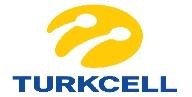 FİRMA BİLGİLERİFirma adına kayıtlı Turkcell Hat numarası (İrtibat için kullanılacaktır.)Firma Ünvanı(Firmanın fatura üzerinde yer alacak ünvanıdır)Firma Yetkilisi Adı Soyadı(Fatura üzerinde yer alacak ve faturanın ulaşacağı kişidir.)Firma Vergi NumarasıFirma Vergi DairesiFirmanın Fatura Adresi(Fatura üzerinde yer alacak adrestir)Firma SMS Çözüm Ortağı(Firmanın hizmet alacağı SMS Çözüm Ortağının adıdır)Firma Yetkilisi E-Posta Adresi(Servis ile ilgili güncelleme ve bilgilendirmelerin yapılacağı mail adresidir)Firma Telefonu(Şirket Yetkilisine cep telefonundan ulaşılamadığı durumda aranacak numaradır)ALFANUMERİK BİLGİLERİAşağıda tanılanan Alfanumerik Başlıklar tek faturada faturalanacaktır. Farklı faturalanması talepedilen Alfanumerik Başlıklar için ayrı bir AKTİVASYON VE ALFANUMERİK BAŞLIK TALEP FORMU doldurulması gerekmektedir.Aşağıda tanılanan Alfanumerik Başlıklar tek faturada faturalanacaktır. Farklı faturalanması talepedilen Alfanumerik Başlıklar için ayrı bir AKTİVASYON VE ALFANUMERİK BAŞLIK TALEP FORMU doldurulması gerekmektedir.Alfanumerik Başlıkların tanımlanacağı servis numarasıİstenilen Alfanumerik Başlık 1İstenilen Alfanumerik Başlık 2İstenilen Alfanumerik Başlık 3SMSGönderi m TipiMaksimu m Tekil (bir adet) SMSUzunluğ uParçalı (birden çok adetteki) SMS'teTek (bir adet) Parça	SMS Uzunluğu (Karakter Adedi)Bir SMS’te Maksimu m	Parça SayısıParçalı SMS'te Kaç	Adet Karakterde Bir Ücretlendirme YapılacağıMaksimum SMSUzunluğu (Karakter Adedi)Kaç	Karaktere Kadar		1		Adet SMS			Olarak Ücretlendirileceğ i.GSM	7-bit (Normal)1601536153153*6=918160Unicode7067615367*6=402160NLSS(Türkçe Karakter)155 (Ş, ç,ş, Ğ, ğ, İ,ı karakterle ri 2 adet karakter olarak sayılır)149 (Ş, ç, ş,Ğ, ğ, İ, ıkarakterleri 2 adet karakter olarak sayılır)6149149*6=894 (Ş, ç, ş, Ğ, ğ,İ, ı karakterleri 2 adet karakter olarak sayılır)155 (Ş, ç, ş, Ğ, ğ,İ, ı karakterleri 2 adet karakter olarak sayılır)